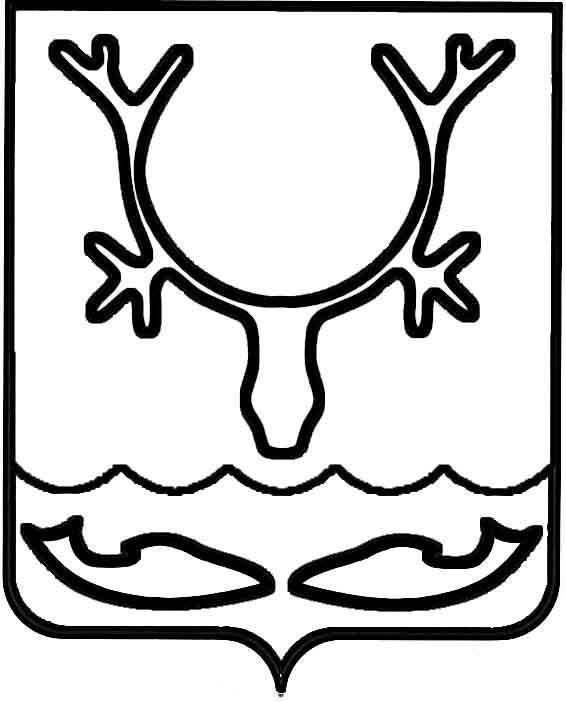 Администрация муниципального образования
"Городской округ "Город Нарьян-Мар"ПОСТАНОВЛЕНИЕОб утверждении Положения о резервном фонде Администрации муниципального образования "Городской округ "Город Нарьян-Мар"В соответствии со статьей 81 Бюджетного кодекса Российской Федерации, статьей 27 Положения "О бюджетном процессе в муниципальном образовании "Городской округ "Город Нарьян-Мар", утвержденного решением Совета городского округа "Город Нарьян-Мар" от 22.02.2024 № 529-р, Администрация муниципального образования "Городской округ "Город Нарьян-Мар"П О С Т А Н О В Л Я Е Т:1.	Утвердить Положение о резервном фонде Администрации муниципального образования "Городской округ "Город Нарьян-Мар" (Приложение).2.	Признать утратившими силу:2.1. постановление Администрации МО "Городской округ "Город Нарьян-Мар" от 08.11.2017 № 1254 "Об утверждении Положения о резервном фонде Администрации муниципального образования "Городской округ "Город Нарьян-Мар";2.2. постановление Администрации МО "Городской округ "Город Нарьян-Мар" от 20.12.2017 № 1404 "О внесении изменения в Положение "О резервном фонде Администрации МО "Городской округ "Город Нарьян-Мар";2.3. постановление Администрации МО "Городской округ "Город Нарьян-Мар" от 15.03.2019 № 299 "О внесении изменения в Положение о резервном фонде Администрации МО "Городской округ "Город Нарьян-Мар";2.4. постановление Администрации муниципального образования "Городской округ "Город Нарьян-Мар" от 30.04.2020 № 328 "О внесении изменений 
в постановление Администрации МО "Городской округ "Город Нарьян-Мар" 
от 08.11.2017 № 1254 "Об утверждении Положения "О резервном фонде Администрации МО "Городской округ "Город Нарьян-Мар".3.	Настоящее постановление вступает в силу после его официального опубликования. Приложение УТВЕРЖДЕНОпостановлением Администрациимуниципального образования"Городской округ "Город Нарьян-Мар"от 30.05.2024 № 805 ПОЛОЖЕНИЕО РЕЗЕРВНОМ ФОНДЕ АДМИНИСТРАЦИИ МУНИЦИПАЛЬНОГООБРАЗОВАНИЯ "ГОРОДСКОЙ ОКРУГ "ГОРОД НАРЬЯН-МАР"1. Общие положения1.1.	Положение о резервном фонде Администрации муниципального образования "Городской округ "Город Нарьян-Мар" (далее – Положение) устанавливает направления использования бюджетных ассигнований резервного фонда Администрации муниципального образования "Городской округ "Город Нарьян-Мар", порядок их расходования и контроль за их использованием.1.2.	Настоящее Положение разработано в соответствии с Бюджетным кодексом Российской Федерации и решением Совета городского округа "Город Нарьян-Мар" 
от 22.02.2024 № 529-р "Об утверждении Положения "О бюджетном процессе                                     в муниципальном образовании "Городской округ "Город Нарьян-Мар".1.3.	Резервный фонд Администрации муниципального образования "Городской округ "Город Нарьян-Мар" (далее – резервный фонд) представляет собой обособленную часть средств городского бюджета, созданную в целях обеспечения финансирования непредвиденных расходов, имевших место в текущем финансовом году и связанных с финансированием расходов, которые не были предусмотрены 
в решении о бюджете муниципального образования "Городской округ "Город 
Нарьян-Мар" на соответствующий финансовый год (далее – Решение о бюджете), в том числе на проведение работ в период действия режима повышенной готовности 
или чрезвычайной ситуации, на проведение аварийно-восстановительных работ и иных мероприятий, связанных с ликвидацией последствий стихийных бедствий и других чрезвычайных ситуаций.1.4.	К непредвиденным расходам относятся расходы, возникшие в силу обстоятельств объективного характера, возникновение потребности в которых нельзя было предусмотреть при формировании расходов бюджета муниципального образования "Городской округ "Город Нарьян-Мар" (далее – городской бюджет) 
на соответствующий финансовый год и на плановый период, и возникшие расходы 
не могут быть отложены на очередной финансовый год. Для выделения средств резервного фонда критерием непредвиденных расходов является наличие ситуации, повлекшей за собой необходимость проведения незапланированных мероприятий 
по решению вопросов местного значения, относящихся к полномочиям муниципального образования "Городской округ "Город Нарьян-Мар", связанных 
с предупреждением чрезвычайных ситуаций природного и техногенного характера.1.5.	Объем утвержденных бюджетных ассигнований резервного фонда 
без внесения изменении в Решение о бюджете может увеличиваться (уменьшаться)                      на основаниях, указанных в Решении о бюджете муниципального образования "Городской округ "Город Нарьян-Мар" на соответствующий финансовый год                                и плановый период.1.6.	Основанием для выделения средств из резервного фонда является распоряжение главы муниципального образования "Городской округ "Город 
Нарьян-Мар". 2. Направления использования средств резервного фондаСредства резервного фонда могут быть направлены на следующее:2.1.	Финансирование мероприятий в период действия режима повышенной готовности на территории муниципального образования "Городской округ "Город Нарьян-Мар", связанных с предупреждением чрезвычайных ситуации природного 
и техногенного характера и уменьшением риска их возникновения, расходы на которые не были запланированы в Решении о бюджете муниципального образования 
на текущий финансовый год и плановый период;2.2.	Финансирование мероприятий по ликвидации последствий чрезвычайных ситуаций и стихийных бедствий природного и техногенного характера, произошедших на территории муниципального образования "Городской округ "Город Нарьян-Мар" при введении режима чрезвычайной ситуации на территории городского округа;2.3.	Предоставление единовременной материальной помощи гражданам, проживающим на территории муниципального образования "Городской округ "Город Нарьян-Мар", пострадавшим в результате стихийный бедствий и других чрезвычайных ситуаций природного и техногенного характера;2.4.	Предоставление единовременной выплаты членам семьи или иным лицам, взявшим на себя обязанность осуществить мероприятия, связанные с погребением умершего Почетного гражданина города Нарьян-Мара.3. Порядок расходования средств резервного фонда3.1.	Главным распорядителем средств резервного фонда является Администрация муниципального образования "Городской округ "Город Нарьян-Мар".3.2.	Средства резервного фонда предоставляются на безвозвратной основе                    в пределах утвержденного решением Совета городского округа "Город Нарьян-Мар" бюджета муниципального образования "Городской округ "Город Нарьян-Мар"                   на соответствующий финансовый год.3.3.	Решение о выделении средств на направления, указанные в пунктах 2.1.-2.3. настоящего Положения, оформляется распоряжением главы муниципального образования "Городской округ "Город Нарьян-Мар". Основанием для подготовки проекта распоряжения о выделении бюджетных ассигнований из резервного фонда (далее – проект распоряжения) являются:1) по направлениям, определенным пунктами 2.1.- 2.2 настоящего Положения, - решение комиссии по предупреждению и ликвидации чрезвычайных ситуаций 
и обеспечению пожарной безопасности муниципального образования "Городской округ "Город Нарьян-Мар", принятое на основании документов, подтверждающих введение режима повышенной готовности или факта возникновения чрезвычайной ситуации, стихийного бедствия на территории муниципального образования "Городской округ "Город Нарьян-Мар";2) по направлению, определенному пунктом 2.3. настоящего Положения, – решение комиссии по предупреждению и ликвидации чрезвычайных ситуаций 
и обеспечению пожарной безопасности муниципального образования "Городской округ "Город Нарьян-Мар", принятое на основании решения комиссии 
по установлению фактов проживания граждан в жилых помещениях, находящихся 
в зоне чрезвычайной ситуации, нарушения условий их жизнедеятельности и утраты ими (полностью или частично) имущества первой необходимости в результате чрезвычайной ситуации.3.4.	Решение о выделении средств на направление, указанное в пункте 2.4 настоящего Положения, принимает глава муниципального образования "Городской округ "Город Нарьян-Мар".Порядок и условия предоставления единовременной выплаты на направление, указанное в пункте 3.4 настоящего Положения, определяется постановлением Администрации МО "Городской округ "Город Нарьян-Мар" от 27.05.2013 № 984 
"Об утверждении Порядка единовременной выплаты на погребение Почетного гражданина города Нарьян-Мара".3.5.	Структурное подразделение Администрации муниципального образования "Городской округ "Город Нарьян-Мар", курирующее соответствующее направление расходования бюджетных средств, готовит проект распоряжения о выделении средств в течение 5 (пяти) рабочих дней со дня принятия такого решения, в котором указываются:основания выделения средств из резервного фонда;размер средств;источник предоставления средств – резервный фонд;получатель бюджетных средств;распорядитель средств резервного фонда;направление расходов;структурное подразделение Администрации муниципального образования "Городской округ "Город Нарьян-Мар", осуществляющее контроль за использованием средств резервного фонда.К проекту распоряжения о выделении средств прилагаются:документы, предоставленные для принятия решения о выделении средств 
из резервного фонда, в том числе документы с обоснованием размера требуемых средств;пояснительная записка структурного подразделения Администрации муниципального образования "Городской округ "Город Нарьян-Мар", курирующего соответствующее направление расходования бюджетных средств, к проекту распоряжения о выделении средств из резервного фонда.3.6.	Получатели средств резервного фонда (юридические лица) в течение 
30 рабочих дней со дня их получения (перечисления) обязаны использовать выделенные бюджетные ассигнования по направлениям расходования резервного фонда, указанным в пункте 2.1, 2.2 настоящего Положения, и в течение 20 рабочих дней со дня их использования представить отчеты о целевом использовании средств, выделенных из резервного фонда, по форме согласно Приложению 1 к настоящему Положению с приложением подтверждающих документов.3.7.	Средства резервного фонда отражаются в соответствии с функциональной классификацией расходов городского бюджета, установленной порядком применения бюджетной классификации, который определяется Министерством финансов Российской Федерации и решением о бюджете. В случае принятия в установленном порядке Решения о выделении средств из резервного фонда указанные расходы отражаются по соответствующим разделам и подразделам классификации расходов исходя из их отраслевой и ведомственной принадлежности.3.8.	На основании распоряжения и заявки о внесении изменений в сводную роспись городского бюджета на текущий год Администрации муниципального образования "Городской округ "Город Нарьян-Мар" о выделении средств из резервного фонда Управление финансов Администрации муниципального образования "Городской округ "Город Нарьян-Мар" вносит изменения в сводную бюджетную роспись городского бюджета в соответствии с установленным порядком составления 
и ведения сводной бюджетной росписи бюджета муниципального образования "Городской округ "Город Нарьян-Мар", бюджетных росписей главных распорядителей средств бюджета муниципального образования "Городской округ "Город Нарьян-Мар" (главных администраторов источников финансирования дефицита бюджета муниципального образования "Городской округ "Город Нарьян-Мар").3.9.	Средства резервного фонда, не использованные Администрацией муниципального образования "Городской округ "Город Нарьян-Мар" в соответствии 
с распоряжением о выделении средств, подлежат восстановлению в резервный фонд 
в течение текущего финансового года.4. Контроль за использованием средств резервного фонда4.1.	Средства резервного фонда используются по целевому назначению, определенному распоряжением о выделении средств, и не могут быть направлены 
на иные цели.4.2.	Контроль за использованием средств резервного фонда по целевому назначению осуществляется в соответствии с действующим законодательством Российской Федерации и муниципальными правовыми актами муниципального образования "Городской округ "Город Нарьян-Мар".Контроль за использованием средств, выделенных из резервного фонда, осуществляется отделом внутреннего муниципального финансового контроля Администрации муниципального образования "Городской округ "Город Нарьян-Мар".Администрация муниципального образования "Городской округ "Город 
Нарьян-Мар" ежемесячно, в срок не позднее 7-го числа месяца, следующего 
за отчетным, направляет в Управление финансов Администрации муниципального образования "Городской округ "Город Нарьян-Мар" отчет об использовании средств резервного фонда за период с начала финансового года (в том числе за отчетный месяц) с указанием реквизитов распорядительных актов о выделении средств, получателей средств резервного фонда и суммы выделенных из резервного фонда средств каждому получателю согласно Приложению 2 к настоящему Положению.4.3.	Отчет об использовании средств резервного фонда предоставляется в Совет городского округа "Город Нарьян-Мар" одновременно с годовым отчетом 
об исполнении городского бюджета.Приложение 1к Положению о резервном фонде Администрации муниципального образования "Городской округ "Город Нарьян-МарОтчет о целевом использовании средств, выделенных из резервного фонда Администрации муниципального образования "Городской округ "Город Нарьян-Мар"____________________________________________________(наименование получателя средств резервного фонда)Распорядительный документ, на основании которого выделенысредства из резервного фонда ______________________________________________                                       (наименование, номер, дата)Цели расходования средств _________________________________________________Сумма выделенных средств _____________________________________________ руб.                                      (цифрами и прописью)    --------------------------------    <*>  В примечании указывается причина, дата возврата неиспользованных средств резервного фонда в городской бюджет, номер платежного документа и т.д.Руководитель _____________________________ (расшифровка подписи)                        (подпись)Главный бухгалтер _____________________________ (расшифровка подписи)                            (подпись)"___" __________ 20__ г.(дата составления отчета)Ф.И.О., телефон исполнителяПриложение 2к Положению о резервном фонде Администрации муниципального образования "Городской округ "Город Нарьян-Мар"Отчетоб использовании средств резервного фонда Администрациимуниципального образования "Городской округ "Город Нарьян-Мар" за период с ____________ по ___________30.05.2024№805И.о. главы города Нарьян-Мара А.Н. Бережной№ п/пДокументы, подтверждающие произведенные расходыСумма израсходованных средств, руб.Неиспользованный остаток средствПрим. <*>123451.2.Итого:Итого:N п/пКБКНаименование получателя средств резервного фондаРаспоряжение Администрации муниципального образования "Городской округ "Город Нарьян-Мар" о выделении средств из резервного фондаРаспоряжение Администрации муниципального образования "Городской округ "Город Нарьян-Мар" о выделении средств из резервного фондаЦель выделения средств из резервного фондаСумма, руб.Платежное поручение, подтверждающее расходование средств из резервного фондаПлатежное поручение, подтверждающее расходование средств из резервного фондаПлатежное поручение, подтверждающее расходование средств из резервного фондаN п/пКБКНаименование получателя средств резервного фондаРаспоряжение Администрации муниципального образования "Городской округ "Город Нарьян-Мар" о выделении средств из резервного фондаРаспоряжение Администрации муниципального образования "Городской округ "Город Нарьян-Мар" о выделении средств из резервного фондаЦель выделения средств из резервного фондаСумма, руб.номердатаСумма, руб.N п/пКБКНаименование получателя средств резервного фонданомердатаЦель выделения средств из резервного фондаСумма, руб.номердатаСумма, руб.ИтогоИтогоИтогоИтогоИтогоИтогоОстаток неиспользованных средств резервного фонда Администрации муниципального образования "Городской округ "Город Нарьян-Мар", руб.Остаток неиспользованных средств резервного фонда Администрации муниципального образования "Городской округ "Город Нарьян-Мар", руб.Остаток неиспользованных средств резервного фонда Администрации муниципального образования "Городской округ "Город Нарьян-Мар", руб.Остаток неиспользованных средств резервного фонда Администрации муниципального образования "Городской округ "Город Нарьян-Мар", руб.Остаток неиспользованных средств резервного фонда Администрации муниципального образования "Городской округ "Город Нарьян-Мар", руб.Остаток неиспользованных средств резервного фонда Администрации муниципального образования "Городской округ "Город Нарьян-Мар", руб.